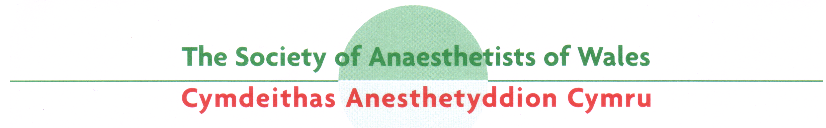 Spring Scientific Meeting10th March 2022CALL FOR ABSTRACTS OPENS DEC 1st 2021DEADLINE: FEB 6th 2022EDUCATION THEMED ABSTRACT CALLProfessor Michael Rosen Prize Competition GuidelinesThe competition is open to trainees, staff and associate specialist (SAS) doctors and medical students who have undertaken work within the auspices of the National Health Service Wales (NHS Wales), Welsh School of Anaesthesia or a Welsh University. These may include: Projects or cases managed by current trainees of the Welsh Deanery and / or SAS doctors currently working in WalesProjects or cases undertaken in Wales by trainees who have since moved elsewhere  (this includes trainees who were in Wales for a fellowship as a part of substantive training elsewhere)Abstracts are to be submitted online along with a completed application form to:Dr. Danielle Huckle at sawcouncil.secretary@gmail.comby the designated closing date of Sunday 6th Feb 2022 (midnight)On the application forms, the declaration relevant to the type of submission must be completed. For quality improvement / audit projects, the project must have been registered with and approved by the relevant hospital’s Audit Department For research projects, the project must have been granted ethical approval by the relevant hospital’s Research Ethics Department For case reports, the patient’s consent to presentation of the clinical scenario is required. Such consent is also required if photos or other images of the patient are to be used. (Note that the applications to Medical Imaging / Illustrations Departments for photos of patients include patient’s consent sections which usually fulfil these requirements.) Candidates do not need to submit copies of the registration or consent forms or certificates with their abstracts but should declare they have obtained the relevant permissions in their presentations. Submitted abstracts will be judged and notifications of outcome will be made to the authors by e-mail. Abstracts accepted for the 2020 Professor Michael Rosen Prize Competition will be for oral presentation only. There will be no poster presentations.The presenter will have 7 minutes to present the work followed by 2 minutes of questions from the audience. The presentations are required to be in Microsoft PowerPoint format and be e-mailed to sawcouncil.secretary@gmail.com ahead of the meeting. The date by which presentations should be e-mailed will be indicated within the notification. Only one presenter should present the work at the meeting; the presenter needs to be one of the authors though not necessarily the lead author. Presenters of abstracts selected for presentation enjoy free registration for the meeting. There is no need to fill out any further application forms. We thus strongly recommend that, if you are planning to submit an abstract for consideration, that you do not pay and book to attend the meeting beforehand.The judges’ decisions are final. Requests for feedback on performances will be entertained and should be submitted to sawcouncil.secretary@gmail.com within a week of the end of the meeting. All presenters will receive commemorative certificates by e-mail following the meeting. The abstracts and presentations submitted will not be published or otherwise distributed in any form by The Society of Anaesthetists of Wales. 